GALAPAGOS ONBOARD A CRUISE 6 DAYS / 5 NIGHTS CATAMARAN ECOGALAXY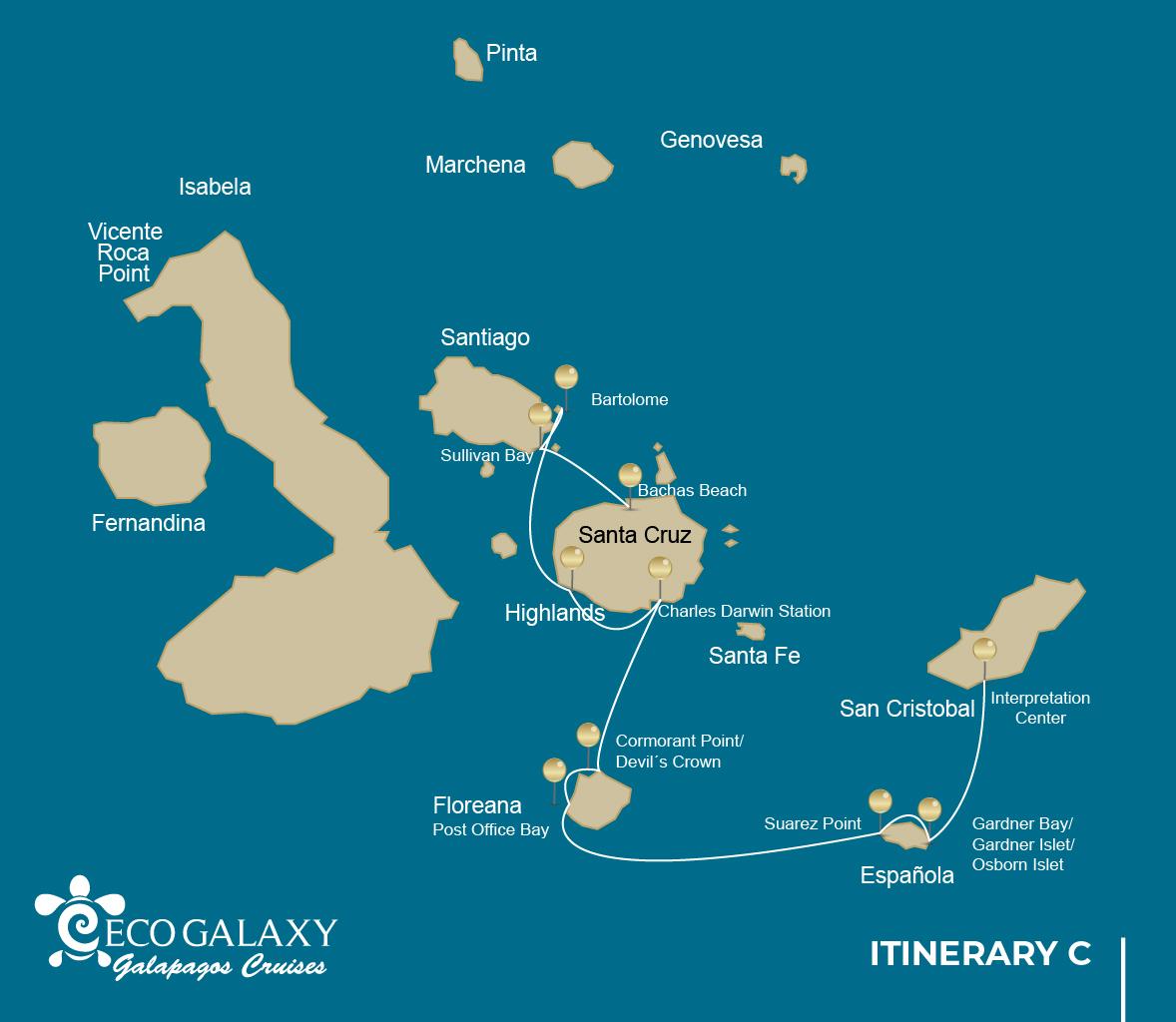 DAY 1- THURSDAY / - BALTRA AIRPORT- BACHASAM: BALTRA AIRPORT Departure to the Galapagos Islands, arrival at Baltra airport, where our naturalist guide of the National Park will be waiting for you.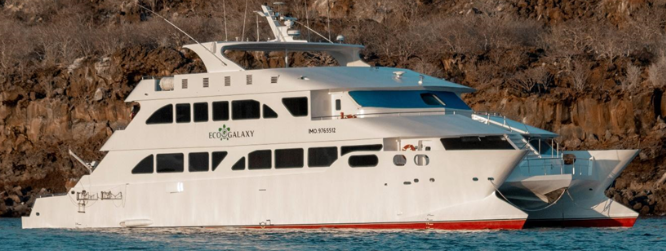 PM: BACHASBachas gets its name from the remains of two large barges (mispronounced by locals as “bachas”) left by the Americans during WWII. At low tide you can still see the iron skeletons of the barges buried in the white sand. From November till May, this place is also one of the most important sea turtle nesting grounds in the entire Galapagos islands. There are also several small saltwater lagoons where we often see flamingoes, herons and other aquatic birds.Snorkel: After the walk, you will have the option to swim or snorkel from the beach. The area is rich in some of the most common fish species of the Galapagos, but you can also find white-tipped reef sharks and rays.Highlights: American flamingoes, white cheeked pintails, sandpipers, lava gulls, blue footed boobies.Day 2- SUNDAY/ - SULLIVAN BAY - BARTOLOMEAM: SULLIVAN BAYThis hike is a journey into understanding the birth of these volcanic islands. You will walk in a very well preserved flow of Pahoehoe lava, which will give you endless opportunities to see the delicate textures of these type of lavas which only appear in a few places throughout the world. At first sight the barren landscape looks completely deprived of life, but look carefully for pioneer plants, lava lizards and small birds. By the shore, you can find penguins, pelicans and oystercatchers.  Snorkel: You will have the option to swim or snorkel from a coral sand beach or from the dinghies. Getting underwater is like traveling to another world: if the land is almost lifeless, the sea is teaming with life, including large schools of fish, Galapagos penguins, reef sharks, turtles and rays.
Highlights: Pahoehoe lava, Galapagos penguins, oystercatchers, Galapagos hawks.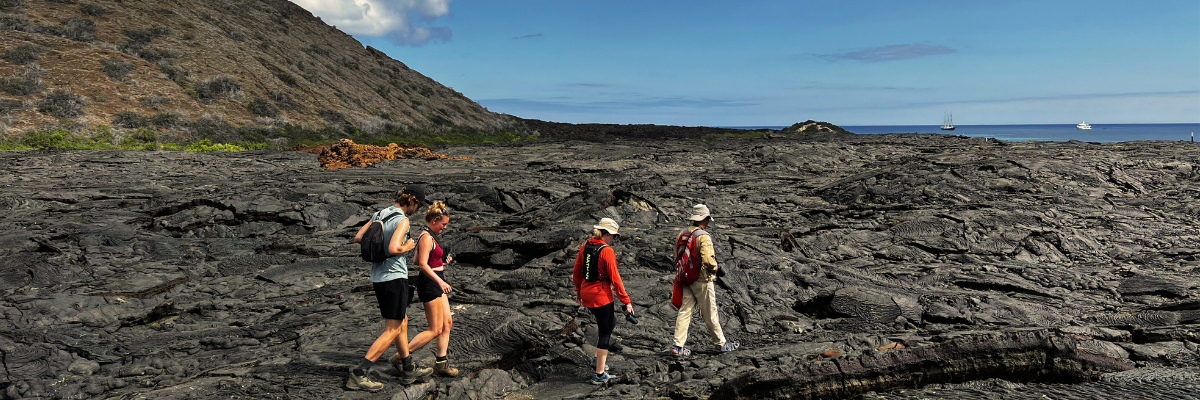 PM: BARTOLOMEBartolome is one of the most iconic places in the Galapagos and one of the few where you can see penguins without going to the remote areas of western Isabela and Fernandina. You will get great views of Pinnacle Rock, located in the northern side of the island, right next to a beautiful peach-color sand beach.The hike to the top of the island is fantastic and will offer you incredible views of lunar landscapes with scattered volcanic cones. Many islands are visible from this outlook, as well as the bay of Sullivan and the Pinnacle rock.Snorkel: You will have the option to swim or snorkel from the beach. This area holds a well-deserved reputation of being one of the best snorkeling places in the Galapagos, not only because it’s clear and calm water, but also because of the presence of penguins, which are relatively easy to find while snorkeling, along with an incredible diversity of fish, colorful invertebrates, sea lions, turtles, rays and reef sharks.
Highlights: Galapagos penguins, volcanic landscapes, Pinnacle rock, blue- footed boobies, herons, sea lions, sharks.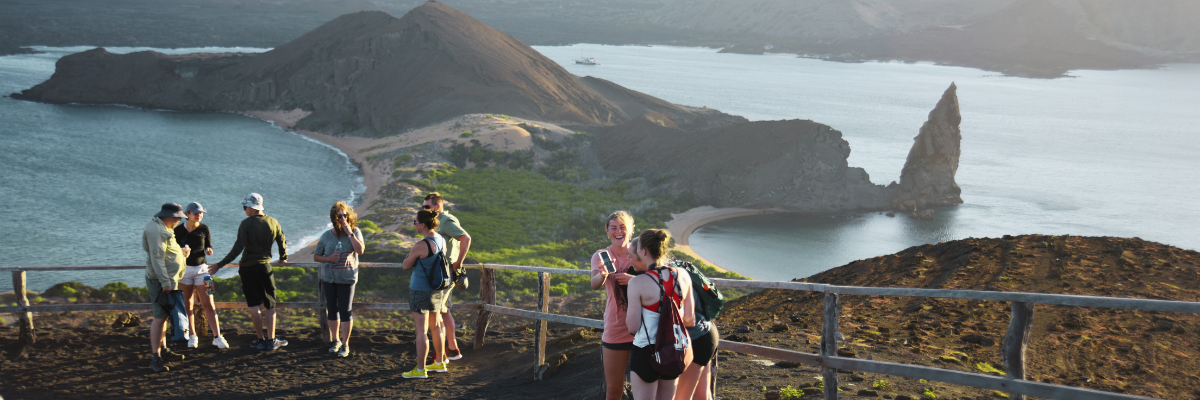 DAY 3 - MONDAY/ - HIGHLANDS / CHARLES DARWIN STATIONAM: HIGHLANDSEither if you do this visit starting from Baltra or from Puerto Ayora, a bus will take you to the highlands stopping along the way at one of the reserves to visit the lush highland forests where you will look for Galapagos Giant tortoises in their natural environment. This is the best place in the Galapagos to see these gentle giants (reaching over 300 kg / 600 pounds!) casually grazing and resting in freshwater ponds. This is also home for a great diversity of birds rarely found at the lowlands, including finches (tree, woodpecker and vegetarian finches), flycatchers and several species of water birds. You will visit a lava tunnel (depend on the itinerary) and learn how these extraordinary formations where created by ancient volcanic eruptions.
Highlights: Giant tortoises, Darwin finches, barn owls, white-cheeked pintails, Galapagos flycatchers, Lava tunnels. 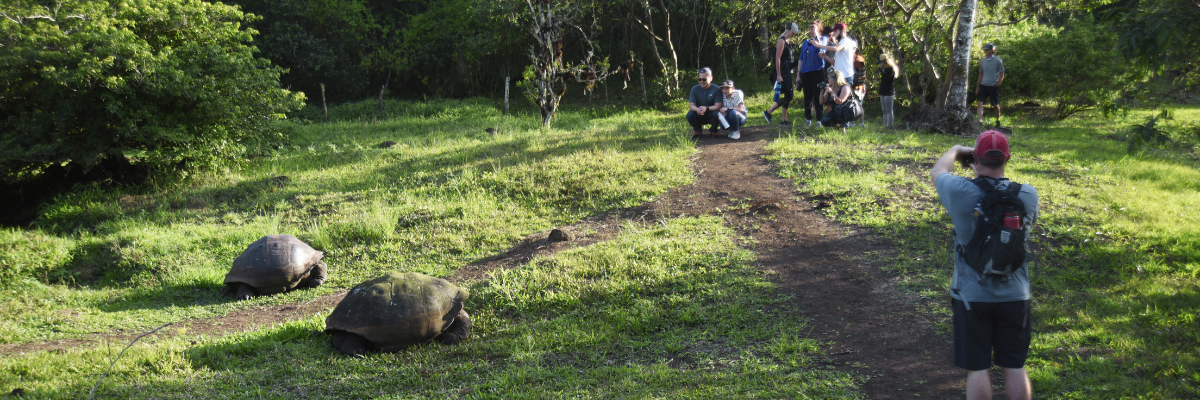 PM: CHARLES DARWIN STATIONThe Charles Darwin Station is a nonprofit organization which has been working for decades together with the Galapagos National Park to preserve the biodiversity of these unique islands. During this visit you will learn about the projects that both institutions carry together to protect the native species and eradicate the invasive ones which are threatening the Galapagos environment. One of the most important and emblematic projects has been reproducing giant tortoises in captivity. The visit is mostly outdoors in a beautiful dry native forest with giant cactus and many other interesting native plants. It is also a fantastic place to find several endemic Darwin finches, as well as flycatchers and mockingbirds.Highlights: Galapagos giant tortoise & land iguanas breeding program, Darwin finches, Galapagos mockingbirds, Galapagos flycatchers, yellow warblers.  DAY 4 -TUESDAY/- CORMORANT POINT / DEVIL´S CROWN / POST OFFICE BAY AM: CORMORANT POINT / DEVIL´S CROWNPunta Cormorant is located in the north of Floreana and it is known for its large coastal lagoon with American flamingoes, white-cheeked pintails, black-necked stilts and other shorebirds. There is a beautiful white sand beach which is an important nesting ground for green sea turtles where we can also see rays and reef sharks. In the last years, a small groups of blue footed boobies have started to breed right by the trail. This is also a great trail to look at endemic plants.Snorkel: It will be done at Devil’s Crown, a heavily eroded little volcano right by Floreana island. This is considered by many as one of the best snorkeling sites in the entire archipelago as the current funnels plankton through the Crown, attracting huge schools of snapper, Creole fish parrot fish, angelfish, reef sharks, sea turtles, rays and a phenomenal amount of marine life.       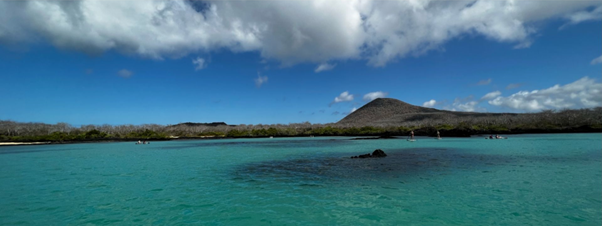 Highlights: American flamingo, blue-footed booby, frigatebirds, tropicbirds, Galapagos shearwaters, sea lions, sea turtle nesting site, finches, shorebirds, coral-sand beach. PM: POST OFFICE BAYFloreana is famous for the tales of German settlers and the baroness during the late 1920’s and 30 ‘s. Assassinations, disappearances and other unsolved mysteries are the ingredients of this fascinating story.Post office bay was often used by whalers to anchor their ships and go up to the highlands to get freshwater and tortoises. Most boats visiting the Galapagos had to came to this place sooner or later, so a system of mail was established more than 200 years ago: a barrel near the beach became the way to leave messages to other ships and also to the outside world. This mail system is still in use and will allow you to send postcards from the Galapagos to the outside world.  Aside from a small beautiful beach and a lava tunnel, the area is great for dinghy tours to look for sea lions, green sea turtles, shorebirds, small sharks and, with some luck, Galapagos penguins.Snorkel: There is great snorkel from the beach, as you can see lots of sea turtles, rays, great diversity of fish and, if you are really lucky, Galapagos penguin,   
Highlights: Sea Lions, sea turtles, finches, shorebirds, marine iguanas, penguins. 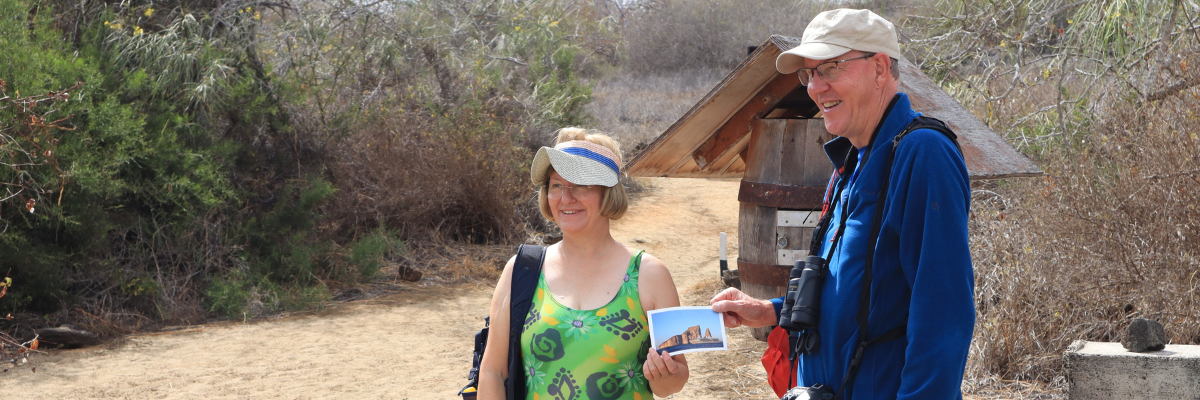 DAY 5 -WEDNESDAY / SUAREZ POINT/ GARDNER BAYAM: SUAREZ POINTThe Suarez Point itinerary has been changed since September 20, 2023, due to a contingency conservation plan for the species on this island. By the authorization of the Galapagos National Park, only a 360-degree panga tour around the island will be allowed.This itinerary will return to normal once the Galapagos National Park deems it optimal for welcoming guests again.This rocky trail is one the most amazing nature walks you can do in the Galapagos islands.From the moment you set foot on the island and all the way along the trail the amount and diversity of fauna is truly amazing. Sea lions and marine iguanas will be the first ones welcoming us, followed by large colonies of sea birds, including Nazca and Blue-footed boobies, gulls and tropicbirds. At the end of the trail we will visit a colony of waved albatross (April to January), the largest bird in the islands and one of the most interesting because of its powerful flight and elaborate courtship. Waved albatross only nest at Española, so this is the only place where you will see them at close range.Highlights: Sea lions, Waved Albatross, Galapagos hawks, Española mockingbirds, Darwin finches, marine iguanas, Nazca & Blue-footed Boobies, Red-billed Tropicbirds, Swallow-tailed gulls, herons, lava lizards, herons.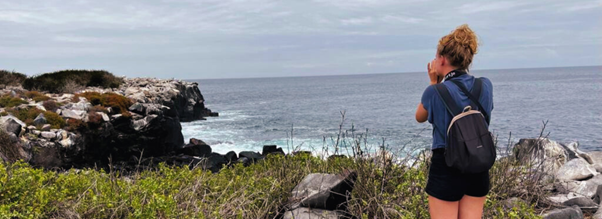 PM: GARDNER BAYGardner beach is undoubtedly one of the most beautiful and interesting beaches to visit in the Galapagos. Its fine coral sand and turquoise water give it a totally tropical appearance, which contrasts with the presence of sea lions basking in the beach. You will have the opportunity to walk along the beach and learn about the biology of sea lions and other endemic species, such as the Española mockingbird, marine iguanas and Galapagos hawks.Snorkel: There are several great snorkeling places at Gardner bay. It is a fantastic site to swim with sea lions, reef sharks, rays and many species of fish, including; Angelfish, Parrotfish, Damselfish, Surgeonfish and many others.   Highlights: Coral sand beach, sea lions, Galapagos hawks, Española mockingbirds, Darwin finches, marine iguanas. 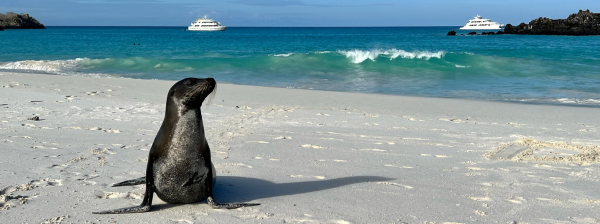 DAY 6 -THURSDAY / INTERPRETATION CENTERAM: INTERPRETATION CENTERLocated in the outskirts of Puerto Baquerizo, this center is dedicated to the history of human presence in the Galapagos. Since the times of the early Spanish explorers to the present times, including illustrious visitors such as Charles Darwin, this permanent exhibition will take you through the dangers and struggles of the first settlers trying to survive the harsh Galapagos environment.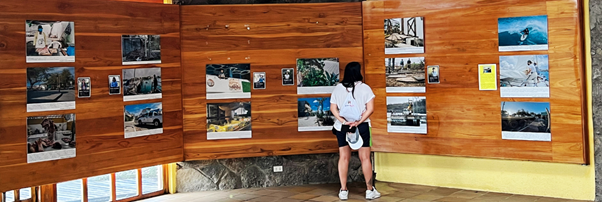 Highlights: Endemic plants, exhibition on human historyGlossaryHIKINGSNORKELPANGA RIDEPADDLE BOARDKAYAK 6 DAYS CRUISE ITINERARY "C"THURSDAYPMSanta Cruz: Bachas Beach••6 DAYS CRUISE ITINERARY "C"FRIDAYAM Santiago: Sullivan Bay ••6 DAYS CRUISE ITINERARY "C"FRIDAYPMBartolome: Bartolome •••6 DAYS CRUISE ITINERARY "C"SATURDAYAM Santa Cruz: Highland •6 DAYS CRUISE ITINERARY "C"SATURDAYPMSanta Cruz: Charles Darwin Station •6 DAYS CRUISE ITINERARY "C"SUNDAYAM Floreana: Cormorant Point / Devil Crown•••6 DAYS CRUISE ITINERARY "C"SUNDAYPMFloreana: Post Office Bay ••6 DAYS CRUISE ITINERARY "C"MONDAYAM Española: Suarez Point•6 DAYS CRUISE ITINERARY "C"MONDAYPMEspañola: Garnerd Bay / Islote Gardner/Osborn Islote••••  •6 DAYS CRUISE ITINERARY "C"TUESDAYAM San Cristobal: Interpretation Center•MealsL/B Trail1,6 km / 1 mi Level1ActivitiesWet landing and hikingTrail2,2 km / 1,4 miLevel3ActivitiesDry landing and hikingMealsB / L / DTrail1,5 km / 0,9 miLevel2ActivitiesDry landing and hikingTrail1 - 1,5 km / 0,6 – 0,9 miLevel1ActivitiesDry landing and hikingMealB/L/DTrail2 km / 1,2 miLevel1ActivitiesDry landing and hikingTrail1,6 km / 1 miLevel1ActivitiesWet landing and hikingMeals includedBreakfast, Lunch, and Dinner Trail 0,7 km / 0,4 miLevel1ActivitiesWet landing and hikingTrail1,7 km / 1,1 miLevel3ActivitiesPanga ride only.MealB/L/DTrail0,8 km / 0,5 miLevel1ActivitiesWet landing and hikingTrail0,2 km / 650 ftMealsBActivitiesDry landing and hikingMealsBreakfastBMealsLunchLMealsDinnerDHiking EffortLevel 1EasyHiking EffortLevel 2ModerateHiking EffortLevel 3Hard